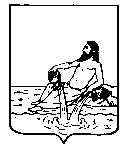 ВЕЛИКОУСТЮГСКАЯ ДУМАВЕЛИКОУСТЮГСКОГО МУНИЦИПАЛЬНОГО ОКРУГАР Е Ш Е Н И Е  от       25.10.2022            №     48                  ___________________________________________________________________________                   ______________________г. Великий УстюгВ соответствии со статьями 34, 38, 41 Федерального закона от 06.10.2003 № 131-ФЗ «Об общих принципах организации местного самоуправления в Российской Федерации», Федеральным законом от 07.02.2011 № 6-ФЗ «Об общих принципах организации и деятельности контрольно-счетных органов субъектов Российской Федерации и муниципальных образований», законом Вологодской области от 28.04.2022 № 5115-ОЗ «О преобразовании всех поселений, входящих в состав Великоустюгского муниципального района Вологодской области, путем их объединения, наделении вновь образованного муниципального образования статусом муниципального округа и установлении границ Великоустюгского муниципального округа Вологодской области»,Великоустюгская Дума РЕШИЛА:1. Создать контрольно-счетный орган Великоустюгского муниципального округа Вологодской области - Контрольно-счетную палату Великоустюгского муниципального округа Вологодской области в форме муниципального казенного учреждения и наделить его правами юридического лица.1.1. Установить:полное официальное наименование – Контрольно-счетная палата Великоустюгского муниципального округа Вологодской области,сокращенное официальное наименование – Контрольно-счетная палата Великоустюгского муниципального округа,местонахождение – город Великий Устюг.1.2. Утвердить Положение о Контрольно-счетной палате Великоустюгского муниципального округа Вологодской области согласно приложению к настоящему решению.2. Реорганизовать Контрольно-счетную палату Великоустюгского муниципального района в форме присоединения к Контрольно-счетной палате Великоустюгского муниципального округа Вологодской области.Установить, что Контрольно-счетная палата Великоустюгского муниципального округа Вологодской области является правопреемником Контрольно-счетной палаты Великоустюгского муниципального района. 3. Установить, что Контрольно-счетная палата Великоустюгского муниципального округа Вологодской области приступает к исполнению своих полномочий с 1 января 2023 года.4. Установить, что в переходный период, установленный статьей 5 закона Вологодской области от 28.04.2022 № 5115-ОЗ «О преобразовании всех поселений, входящих в состав Великоустюгского муниципального района Вологодской области, путем их объединения, наделении вновь образованного муниципального образования статусом муниципального округа и установлении границ Великоустюгского муниципального округа Вологодской области» (до 1 января 2023 года) финансовое обеспечение деятельности Контрольно-счетной палаты Великоустюгского муниципального округа Вологодской области осуществляется за счет средств районного бюджета.5. Уполномочить председателя Контрольно-счетной палаты Великоустюгского муниципального района (Жданову Елену Васильевну) подать заявление в уполномоченный федеральный орган исполнительной власти, осуществляющий государственную регистрацию юридических лиц, о государственной регистрации Контрольно-счетной палаты Великоустюгского муниципального округа Вологодской области в качестве юридического лица.6. Уполномочить председателя Контрольно-счетной палаты Великоустюгского муниципального района (Жданову Елену Васильевну) подать заявление в уполномоченный федеральный орган исполнительной власти, осуществляющий государственную регистрацию юридических лиц, о начале процедуры реорганизации Контрольно-счетной палаты Великоустюгского муниципального района Вологодской области и Контрольно-счетной палаты Великоустюгского муниципального округа Вологодской области.7. Председателю Контрольно-счетной палаты Великоустюгского муниципального района Е.В. Ждановой:1) в течение пяти рабочих дней со дня внесения в Единый государственный реестр юридических лиц записи о начале процедуры реорганизации письменно уведомить кредиторов о начале реорганизации;2) в течение пяти рабочих дней со дня внесения в Единый государственный реестр юридических лиц записи о начале процедуры реорганизации, а также по истечении месяца со дня первого опубликования от имени участвующих в реорганизации юридических лиц опубликовать в журнале «Вестник государственной регистрации» уведомление о реорганизации в соответствии со статьей 60 Гражданского кодекса Российской Федерации;3) уведомить работников о реорганизации и изменении существенных условий трудового договора, провести организационно-штатные мероприятия в соответствии с действующим трудовым законодательством;4) в срок до 1 декабря 2022 года провести инвентаризацию имущества и обязательств Контрольно-счетной палаты Великоустюгского муниципального района;5) направить заявление в уполномоченный федеральный орган исполнительной власти, осуществляющий государственную регистрацию юридических лиц, о прекращении деятельности Контрольно-счетной палаты Великоустюгского муниципального района по истечении трех месяцев с даты внесения в Единый государственный реестр юридических лиц записи о начале процедуры реорганизации.8. Признать утратившими силу следующие решения Великоустюгской Думы Великоустюгского муниципального района:- от 30.03.2012 № 28 «О Положении о Контрольно-счетной палате Великоустюгского муниципального района»;- от 02.12.2013 № 43 «О внесении изменений в Положение о Контрольно-счетной палате Великоустюгского муниципального района, утвержденное решением Великоустюгской Думы от 30.03.2012 № 28»;- от 27.03.2014 № 17 «О внесении изменений в Положение о Контрольно-счетной палате Великоустюгского муниципального района, утвержденное решением Великоустюгской Думы от 30.03.2012 № 28»;- от 31.10.2014 № 79 «О внесении изменений в Положение о Контрольно-счетной палате Великоустюгского муниципального района, утвержденное решением Великоустюгской Думы от 30.03.2012 № 28»;- от 15.05.2015 № 51 «О внесении изменений в Положение о Контрольно-счетной палате Великоустюгского муниципального района, утвержденное решением Великоустюгской Думы от 30.03.2012 № 28»;- от 30.10.2015 № 109 «О внесении изменений в Положение о Контрольно-счетной палате Великоустюгского муниципального района, утвержденное решением Великоустюгской Думы от 30.03.2012 № 28»;- от 24.05.2018 № 49 «О внесении изменений в решение Великоустюгской Думы от 30.03.2012 № 28  «О Положении о Контрольно-счетной палате Великоустюгского муниципального района»;- от 22.12.2021 № 74 «О внесении изменений в Положение о Контрольно-счетной палате Великоустюгского муниципального района, утвержденное решением Великоустюгской Думы от 30.03.2012 № 28».9. Настоящее решение вступает в силу со дня его принятия, за исключением пунктов 2 и 8.Пункт 2 настоящего решения вступает в силу со дня государственной регистрации Контрольно-счетной палаты Великоустюгского муниципального округа Вологодской области в качестве юридического лица.Пункт 8 настоящего решения вступает в силу с 1 января 2023 года.10.  Настоящее решение подлежит официальному опубликованию в газете «Советская мысль» и размещению на официальном сайте органов местного самоуправления Великоустюгского муниципального района в информационно-телекоммуникационной сети «Интернет».УТВЕРЖДЕНО: решением Великоустюгской Думы  от 25.10.2022 г. № 48ПОЛОЖЕНИЕо Контрольно-счетной палате Великоустюгского муниципального округа Вологодской области(далее по тексту – Положение)Положение о Контрольно-счетной палате Великоустюгского муниципального округа Вологодской области (далее по тексту – Контрольно-счетная палата Великоустюгского муниципального округа, Контрольно-счетная палата) разработано в соответствии с Федеральным законом от 6 октября 2003 года № 131-ФЗ «Об общих принципах организации местного самоуправления в Российской Федерации», Федеральным законом от 7 февраля 2011 года № 6-ФЗ «Об общих принципах организации и деятельности контрольно-счетных органов субъектов Российской Федерации и муниципальных образований» и определяет статус, порядок формирования Контрольно-счетной палаты, её полномочия и организацию её деятельности.Статья 1. Статус Контрольно-счетной палаты Великоустюгского муниципального округа 1. Контрольно-счетная палата Великоустюгского муниципального округа является постоянно действующим органом внешнего муниципального финансового контроля, образуется Великоустюгской Думой Великоустюгского муниципального округа Вологодской области (далее – Великоустюгская Дума) и ей подотчетна.2. Полное официальное наименование контрольного органа: Контрольно-счетная палата Великоустюгского муниципального округа Вологодской области.Сокращенное официальное наименование контрольного органа: Контрольно-счетная палата Великоустюгского муниципального округа.Учредителем Контрольно-счетной палаты Великоустюгского муниципального округа является муниципальное образование Великоустюгский муниципальный округ Вологодской области.3. Контрольно-счетная палата является органом местного самоуправления Великоустюгского муниципального округа, обладает статусом юридического лица, по организационно-правовой форме является муниципальным казенным учреждением, имеет самостоятельный баланс, бюджетную смету, лицевые счета, открываемые в соответствии с действующим законодательством Российской Федерации, гербовую печать и бланки со своим наименованием и с изображением герба Великоустюгского муниципального округа Вологодской области.4. Контрольно-счетная палата имеет в оперативном управлении обособленное имущество, может от своего имени приобретать и осуществлять имущественные и личные неимущественные права, нести обязательства, быть истцом и ответчиком в суде.Контрольно-счетная палата отвечает по своим обязательствам находящимися в ее распоряжении денежными средствами. При недостаточности указанных денежных средств субсидиарную ответственность по обязательствам несет собственник ее имущества – муниципальное образование Великоустюгский муниципальный округ Вологодской области.Контрольно-счетная палата обладает организационной и функциональной независимостью и осуществляет свою деятельность самостоятельно.5. Контрольно-счетная палата обладает правом правотворческой инициативы по вопросам своей деятельности.Местонахождение Контрольно-счетной палаты Великоустюгского муниципального округа: Вологодская область, город Великий Устюг.6. Деятельность Контрольно-счетной палаты не может быть приостановлена, в том числе в связи с истечением срока или досрочным прекращением полномочий Великоустюгской Думы. Статья 2. Правовые основы деятельности Контрольно-счетной палатыКонтрольно-счетная палата осуществляет свою деятельность на основе Конституции Российской Федерации, федерального законодательства, законов и иных нормативных правовых актов субъекта Российской Федерации, Устава Великоустюгского муниципального округа Вологодской области, настоящего Положения и иных муниципальных правовых актов.Статья 3. Принципы деятельности Контрольно-счетной палаты Деятельность Контрольно-счетной палаты основывается на принципах законности, объективности, эффективности, независимости, открытости и гласности.Статья 4. Состав Контрольно-счетной палаты1. Контрольно-счетная палата образуется в составе председателя и инспектора  Контрольно-счетной палаты.2. Председатель Контрольно-счетной палаты замещает муниципальную должность Великоустюгского муниципального округа Вологодской области.  Срок полномочий председателя Контрольно-счетной палаты составляет пять лет.Инспектор Контрольно-счетной палаты замещает должность муниципальной службы.3. Штатная численность Контрольно-счетной палаты составляет 2 единицы. Штатное расписание Контрольно-счетной палаты утверждается председателем Контрольно-счетной палаты.4. На инспектора Контрольно-счетной палаты возлагаются обязанности по организации и непосредственному проведению внешнего муниципального финансового контроля в пределах компетенции Контрольно-счетной палаты.5. Права, обязанности, запреты, ограничения и ответственность председателя и инспектора Контрольно-счетной палаты определяются федеральным законодательством и законодательством Вологодской области об организации деятельности контрольно-счетных органов, о муниципальной службе, настоящим Положением, регламентом Контрольно-счетной палаты и иными нормативно-правовыми актами Великоустюгской Думы, трудовым законодательством.Статья 5. Порядок назначения на должность председателя Контрольно-счетной палаты1. Председатель Контрольно-счетной палаты назначается на должность Великоустюгской Думой.2. Предложения о кандидатурах на должность председателя Контрольно-счетной палаты вносятся в Великоустюгскую Думу:- Главой Великоустюгского муниципального округа Вологодской области;- председателем Великоустюгской Думы;- депутатами Великоустюгской Думы - не менее одной трети от установленного числа депутатов Великоустюгской Думы.3. Кандидатуры на должность председателя Контрольно-счётной палаты представляются в Великоустюгскую Думу не позднее чем за два месяца до истечения полномочий действующего председателя Контрольно-счётной палаты.4. Великоустюгская Дума вправе обратиться в Контрольно-счетную палату Вологодской области за заключением о соответствии кандидатур на должность председателя Контрольно-счетной палаты квалификационным требованиям, установленным Федеральным законом. 5. Избрание председателя Контрольно-счетной палаты осуществляется в соответствии с Регламентом Великоустюгской Думы.Статья 6. Требования к кандидатурам на должность председателя Контрольно-счетной палаты1. На должность председателя Контрольно-счетной палаты назначаются граждане Российской Федерации, соответствующие следующим квалификационным требованиям:1) наличие высшего образования;2) опыт работы в области государственного, муниципального управления, государственного, муниципального контроля (аудита), экономики, финансов, юриспруденции не менее пяти лет;3) знание Конституции Российской Федерации, федерального законодательства, в том числе бюджетного законодательства Российской Федерации и иных нормативных правовых актов, регулирующих бюджетные правоотношения, законодательства Российской Федерации о противодействии коррупции, законов Вологодской области и иных нормативных правовых актов, Устава Великоустюгского муниципального района и иных муниципальных правовых актов применительно к исполнению должностных обязанностей, а также общих требований к стандартам внешнего государственного и муниципального аудита (контроля) для проведения контрольных и экспертно-аналитических мероприятий контрольно-счетными органами субъектов Российской Федерации и муниципальных образований, утвержденных Счетной палатой Российской Федерации.2. Гражданин Российской Федерации не может быть назначен на должность председателя Контрольно-счетной палаты в случае:1) наличия у него неснятой или непогашенной судимости;2) признания его недееспособным или ограниченно дееспособным решением суда, вступившим в законную силу;3) отказа от прохождения процедуры оформления допуска к сведениям, составляющим государственную и иную охраняемую федеральным законом тайну, если исполнение обязанностей по должности, на замещение которой претендует гражданин, связано с использованием таких сведений;4) прекращения гражданства Российской Федерации или наличия гражданства (подданства) иностранного государства либо вида на жительство или иного документа, подтверждающего право на постоянное проживание гражданина Российской Федерации на территории иностранного государства;3. Граждане, замещающие должность председателя Контрольно-счетной палаты, не могут состоять в близком родстве или свойстве (родители, супруги, дети, братья, сестры, а также братья, сестры, родители, дети супругов и супруги детей) с председателем Великоустюгской Думы, Главой Великоустюгского муниципального округа Вологодской области, руководителями судебных и правоохранительных органов, расположенных на территории Великоустюгского муниципального округа Вологодской области.4. Председатель Контрольно-счетной палаты не может заниматься другой оплачиваемой деятельностью, кроме преподавательской, научной и иной творческой деятельности. При этом преподавательская, научная и иная творческая деятельность не может финансироваться исключительно за счет средств иностранных государств, международных и иностранных организаций, иностранных граждан и лиц без гражданства, если иное не предусмотрено международным договором Российской Федерации или законодательством Российской Федерации.5. Председатель Контрольно-счетной палаты, а также лица, претендующие на замещение указанной должности, обязаны представлять сведения о своих доходах, об имуществе и обязательствах имущественного характера, а также о доходах, об имуществе и обязательствах имущественного характера своих супруги (супруга) и несовершеннолетних детей в порядке, установленном нормативными правовыми актами Российской Федерации, Вологодской области, муниципальными нормативными правовыми актами Великоустюгского муниципального округа.   6. Оплата труда председателя Контрольно-счетной палаты осуществляется в виде денежного содержания в размере, установленном решением Великоустюгской Думы. Размер должностного оклада председателя Контрольно-счетной палаты индексируется одновременно с индексацией должностных окладов муниципальных служащих органов местного самоуправления Великоустюгского муниципального округа.7. Ежегодный отпуск председателя Контрольно-счетной палаты состоит из основного оплачиваемого отпуска и дополнительного оплачиваемого отпуска. Продолжительность ежегодного основного оплачиваемого отпуска - 28 календарных дней. Продолжительность ежегодного дополнительного оплачиваемого отпуска - 14 календарных дней.Ежегодный оплачиваемый отпуск и дополнительный оплачиваемый отпуск суммируются и по желанию председателя Контрольно-счетной палаты могут предоставляться по частям. При этом хотя бы одна из частей этого отпуска должна быть не менее 14 календарных дней.8. В случаях служебной необходимости председатель Контрольно-счетной палаты направляется в командировку. Порядок и условия командирования, а также порядок и размеры возмещения расходов, связанных с командировкой, регулируются муниципальными правовыми актами Великоустюгского муниципального округа Вологодской области.9. Ведение личного дела председателя Контрольно-счетной палаты производится организационно-правовым отделом Великоустюгской Думы. Порядок ведения личного дела определяется действующим законодательством.10. Распоряжения по личному составу в отношении председателя Контрольно-счетной палаты от имени представительного органа подписывает председатель Великоустюгской Думы.  Статья 7. Гарантии статуса должностных лиц Контрольно-счетной палаты1. Председатель и инспектор Контрольно-счетной палаты являются должностными лицами Контрольно-счетной палаты.2. Воздействие в какой-либо форме на должностных лиц Контрольно-счетной палаты в целях воспрепятствования осуществлению ими должностных полномочий или оказания влияния на принимаемые ими решения, а также насильственные действия, оскорбления, а равно клевета в отношении должностных лиц Контрольно-счетной палаты либо распространение заведомо ложной информации об их деятельности влекут за собой ответственность, установленную законодательством Российской Федерации и (или) Вологодской области.3. Должностные лица Контрольно-счетной палаты подлежат государственной защите в соответствии с законодательством Российской Федерации о государственной защите судей, должностных лиц правоохранительных и контролирующих органов и иными нормативными правовыми актами Российской Федерации.4. Должностные лица Контрольно-счетной палаты обладают гарантиями профессиональной независимости.5. Председатель Контрольно-счетной палаты досрочно освобождается от должности на основании решения Великоустюгской Думы в случаях, предусмотренных частью 5 статьи 8 Федерального закона от 07.02.2011 № 6-ФЗ «Об общих принципах организации и деятельности контрольно-счетных органов субъектов Российской Федерации и муниципальных образований».Статья 8. Полномочия Контрольно-счетной палатыКонтрольно-счетная палата осуществляет следующие основные полномочия:1)  организация и осуществление контроля за законностью и эффективностью использования средств бюджета Великоустюгского муниципального округа, а также иных средств в случаях, предусмотренных законодательством Российской Федерации;2) экспертиза проектов бюджета муниципального округа, проверка и анализ обоснованности его показателей;3) внешняя проверка годового отчета об исполнении бюджета муниципального округа;4) проведение аудита в сфере закупок товаров, работ и услуг в соответствии с Федеральным законом от 05.04.2013 № 44-ФЗ «О контрактной системе в сфере закупок товаров, работ, услуг для обеспечения государственных и муниципальных нужд»;5) оценка эффективности формирования муниципальной собственности, управления и распоряжения такой собственностью и контроль за соблюдением установленного порядка формирования такой собственности, управления и распоряжения такой собственностью (включая исключительные права на результаты интеллектуальной деятельности);6) оценка эффективности предоставления налоговых и иных льгот и преимуществ, бюджетных кредитов за счет средств бюджета муниципального округа, а также оценка законности предоставления муниципальных гарантий и поручительств или обеспечения исполнения обязательств другими способами по сделкам, совершаемым юридическими лицами и индивидуальными предпринимателями за счет средств бюджета муниципального округа и имущества, находящегося в муниципальной собственности;7) экспертиза проектов муниципальных правовых актов в части, касающейся расходных обязательств Великоустюгского муниципального округа, экспертиза проектов муниципальных правовых актов, приводящих к изменению доходов бюджета муниципального округа, а также муниципальных программ (проектов муниципальных программ);8) анализ и мониторинг бюджетного процесса в муниципальном округе, в том числе подготовка предложений по устранению выявленных отклонений в бюджетном процессе и совершенствованию бюджетного законодательства Российской Федерации;9) проведение оперативного анализа исполнения и контроля за организацией исполнения бюджета муниципального округа в текущем финансовом году, ежеквартальное представление информации о ходе исполнения бюджета муниципального округа, о результатах проведенных контрольных и экспертно-аналитических мероприятий в Великоустюгскую Думу и Главе муниципального округа;10) осуществление контроля за состоянием муниципального внутреннего и внешнего долга;11) оценка реализуемости, рисков и результатов достижения целей социально-экономического развития муниципального образования, предусмотренных документами стратегического планирования муниципального образования, в пределах компетенции контрольно-счетного органа муниципального округа;12) участие в пределах полномочий в мероприятиях, направленных на противодействие коррупции;13) иные полномочия в сфере внешнего муниципального финансового контроля, установленные федеральными законами, законами субъекта Российской Федерации, Уставом и нормативными правовыми актами Великоустюгской Думы.2. Внешний муниципальный финансовый контроль осуществляется Контрольно-счетной палатой:1) в отношении органов местного самоуправления, муниципальных учреждений и муниципальных унитарных предприятий, а также иных организаций, если они используют имущество, находящееся в собственности муниципального округа;2) в отношении иных лиц в случаях, предусмотренных Бюджетным кодексом Российской Федерации и другими федеральными законами.3. Контрольно-счетная палата  в пределах своих полномочий принимает распоряжения по вопросам, связанным с осуществлением возложенных на нее полномочий, а также издает приказы по вопросам организации работы Контрольно-счетной палаты.Статья 9. Формы осуществления внешнего муниципального финансового контроля1. Внешний муниципальный финансовый контроль осуществляется Контрольно-счетной палатой в форме контрольных или экспертно-аналитических мероприятий.2. Контрольные и экспертно-аналитические мероприятия проводятся в соответствии с утвержденным планом работы Контрольно-счетной палаты. Контрольные мероприятия осуществляются путем проведения проверок (выездных и камеральных) на основании приказа председателя Контрольно-счетной палаты.3. При проведении контрольного мероприятия Контрольно-счетная палата составляет соответствующий акт (акты), который доводится до сведения руководителей проверяемых органов и организаций. На основании акта (актов) Контрольно-счетной палатой составляется отчет.4. При проведении экспертно-аналитического мероприятия Контрольно-счетная палата составляет заключение.Статья 10. Стандарты внешнего муниципального финансового контроля1. Контрольно-счетная палата  при осуществлении внешнего муниципального финансового контроля руководствуется Конституцией Российской Федерации, законодательством Российской Федерации, законодательством Вологодской области, муниципальными нормативными правовыми актами, а также стандартами внешнего  муниципального финансового контроля.2. Стандарты внешнего государственного и муниципального финансового контроля для проведения контрольных и экспертно-аналитических мероприятий утверждаются Контрольно-счетной палатой в соответствии с общими требованиями, утвержденными Счетной палатой Российской Федерации.3. При подготовке стандартов внешнего муниципального финансового контроля учитываются международные стандарты в области государственного контроля, аудита и финансовой отчетности.4. Стандарты внешнего муниципального финансового контроля не могут противоречить законодательству Российской Федерации и законодательству субъектов Российской Федерации.Статья 11. Планирование деятельности Контрольно-счетной палаты1. Контрольно-счетная палата осуществляет свою деятельность на основе планов, которые разрабатываются и утверждаются ею самостоятельно.2. План работы Контрольно-счетной палаты утверждается в срок до 30 декабря года, предшествующего планируемому.3. Обязательному включению в план работы Контрольно-счетной палаты подлежат поручения Великоустюгской Думы, предложения Главы Великоустюгского муниципального округа Вологодской области.4. Внесение изменений в план работы Контрольно-счетной палаты рассматриваются в 10-дневный срок со дня поступления.Статья 12. Регламент Контрольно-счетной палаты1. Содержание направлений деятельности Контрольно-счетной палаты, порядок ведения дел, подготовки и проведения контрольных и экспертно-аналитических мероприятий и иные вопросы внутренней деятельности Контрольно-счетной палаты определяются Регламентом Контрольно-счетной палаты.2. Регламент Контрольно-счетной палаты утверждается приказом Контрольно-счетной палаты.Статья 13. Обязательность исполнения требований должностных лиц Контрольно-счетной палаты 1. Требования и запросы должностных лиц Контрольно-счетной палаты,  связанные с осуществлением ими своих должностных полномочий, установленных законодательством Российской Федерации, законодательством субъекта Российской Федерации, муниципальными нормативными правовыми актами, являются обязательными для исполнения органами местного самоуправления муниципального органа, муниципальными органами, организациями, в отношении которых осуществляется внешний государственный и муниципальный финансовый контроль (далее также - проверяемые органы и организации).2. Неисполнение законных требований и запросов должностных лиц Контрольно-счетной палаты, а также воспрепятствование осуществлению ими возложенных на них должностных полномочий влечет за собой ответственность, установленную законодательством Российской Федерации и Вологодской области.Статья 14. Полномочия председателя Контрольно-счетной палаты по организации деятельности Контрольно-счетной палаты1. Председатель Контрольно-счетной палаты:1) осуществляет общее руководство деятельностью Контрольно-счетной палаты;	2) утверждает Регламент Контрольно-счетной палаты;	3) утверждает планы работы Контрольно-счетной палаты и изменения к ним;	4) утверждает годовой отчет о деятельности Контрольно-счетной палаты;	5) утверждает Стандарты внешнего муниципального финансового контроля;	6) утверждает результаты контрольных и экспертно-аналитических мероприятий Контрольно-счетной палаты; подписывает представления и предписания Контрольно-счетной палаты;	7) может являться руководителем контрольных и экспертно-аналитических мероприятий;	8) представляет Великоустюгской Думе и Главе округа ежегодный отчет о деятельности Контрольно-счетной палаты, результатах проведенных контрольных и экспертно-аналитических мероприятий;	9) представляет Контрольно-счетную палату в отношениях с государственными органами Российской Федерации, государственными органами Вологодской области и органами местного самоуправления;	10) утверждает должностную инструкцию (регламент) инспектора Контрольно-счетной палаты;	11) осуществляет полномочия по найму и увольнению инспектора Контрольно-счетной палаты;	12) издает приказы и распоряжения по вопросам организационной деятельности Контрольно-счетной палаты. 2. На период временного отсутствия председателя Контрольно-счетной палаты в связи с болезнью, отпуском или командировкой, его обязанности исполняет инспектор Контрольно-счётной палаты Великоустюгского муниципального округа.Статья 15. Права, обязанности и ответственность должностных лиц Контрольно-счетной палаты1. Должностные лица Контрольно-счетной палаты при осуществлении возложенных на них должностных полномочий имеют право:1) беспрепятственно входить на территорию и в помещения, занимаемые проверяемыми органами и организациями, иметь доступ к их документам и материалам, а также осматривать занимаемые ими территории и помещения;2) в случае обнаружения подделок, подлогов, хищений, злоупотреблений и при необходимости пресечения данных противоправных действий опечатывать кассы, кассовые и служебные помещения, склады и архивы проверяемых органов и организаций, изымать документы и материалы с учетом ограничений, установленных законодательством Российской Федерации. Опечатывание касс, кассовых и служебных помещений, складов и архивов, изъятие документов и материалов производятся с участием уполномоченных должностных лиц проверяемых органов и организаций и составлением соответствующих актов;3) в пределах своей компетенции направлять запросы должностным лицам территориальных органов федеральных органов исполнительной власти и их структурных подразделений, органов государственной власти и государственных органов субъектов Российской Федерации, органов местного самоуправления и муниципальных органов, организаций;4) в пределах своей компетенции требовать от руководителей и других должностных лиц проверяемых органов и организаций представления письменных объяснений по фактам нарушений, выявленных при проведении контрольных мероприятий, а также необходимых копий документов, заверенных в установленном порядке;5) составлять акты по фактам непредставления или несвоевременного представления должностными лицами проверяемых органов и организаций документов и материалов, запрошенных при проведении контрольных мероприятий;6) в пределах своей компетенции знакомиться со всеми необходимыми документами, касающимися финансово-хозяйственной деятельности проверяемых органов и организаций, в том числе в установленном порядке с документами, содержащими государственную, служебную, коммерческую и иную охраняемую законом тайну;7) знакомиться с информацией, касающейся финансово-хозяйственной деятельности проверяемых органов и организаций и хранящейся в электронной форме в базах данных проверяемых органов и организаций, в том числе в установленном порядке с информацией, содержащей государственную, служебную, коммерческую и иную охраняемую законом тайну;8) знакомиться с технической документацией к электронным базам данных;9) составлять протоколы об административных правонарушениях, если такое право предусмотрено законодательством Российской Федерации и Вологодской области.2. Должностные лица Контрольно-счетной палаты в случае опечатывания касс, кассовых и служебных помещений, складов и архивов, изъятия документов и материалов незамедлительно (в течение 24 часов) уведомляют об этом председателя Контрольно-счетной палаты письменно, в случае невозможности уведомить письменно - любым доступным способом, с последующим представлением письменного уведомления. Типовая форма уведомления устанавливается Контрольно-счетной палатой.3. Руководители проверяемых органов и организаций обязаны обеспечивать должностных лиц Контрольно-счетной палаты, участвующих в контрольных мероприятиях, оборудованным рабочим местом с доступом к справочным правовым системам, информационно-телекоммуникационной сети Интернет.4.  Должностные лица Контрольно-счетной палаты не вправе вмешиваться в оперативно-хозяйственную деятельность проверяемых органов и организаций, а также разглашать информацию, полученную при проведении контрольных мероприятий, предавать гласности свои выводы до завершения контрольных мероприятий и составления соответствующих актов и отчетов.5. Должностные лица Контрольно-счетной палаты обязаны сохранять государственную, служебную, коммерческую и иную охраняемую законом тайну, ставшую им известной при проведении в проверяемых органах и организациях контрольных и экспертно-аналитических мероприятий, проводить контрольные и экспертно-аналитические мероприятия объективно и достоверно отражать их результаты в соответствующих актах, отчетах и заключениях. 6. Должностные лица Контрольно-счетной палаты несут ответственность в соответствии с законодательством Российской Федерации за достоверность и объективность результатов проводимых ими контрольных и экспертно-аналитических мероприятий, а также за разглашение государственной и иной охраняемой законом тайны.7. Должностные лица Контрольно-счетной палаты обязаны соблюдать ограничения, запреты, исполнять обязанности, которые установлены Федеральным законом от 25.12.2008 № 273-ФЗ «О противодействии коррупции», Федеральным законом от 03.12.2012 № 230-ФЗ «О контроле за соответствием расходов лиц, замещающих государственные должности, и иных лиц их дохода», Федеральным законом от 07.05.2013 № 79-ФЗ «О запрете отдельным категориям лиц открывать и иметь счета (вклады), хранить наличные денежные средства и ценности в иностранных банках, расположенных за пределами территории Российской Федерации, владеть и (или) пользоваться иностранными финансовыми инструментами».8. Председатель Контрольно-счетной палаты вправе участвовать в заседаниях Великоустюгской Думы, его постоянных комиссий, совещаниях органов местного самоуправления Великоустюгского муниципального округа, координационных и совещательных органов при Главе Великоустюгского муниципального округа.Статья 16. Предоставление информации Контрольно-счетной палате1. Проверяемые органы и организации, иные лица в отношении которых Контрольно-счетная палата вправе осуществлять внешний муниципальный финансовый контроль или которые обладают информацией, необходимой для осуществления внешнего муниципального финансового контроля, их должностные лица, а также территориальные органы федеральных органов исполнительной власти и их структурные подразделения обязаны в течение десяти рабочих дней со дня получения соответствующих запросов представлять в контрольно-счетную палату информацию, документы и материалы, необходимые для проведения контрольных и экспертно-аналитических мероприятий.2. Срок ответов на запросы Контрольно-счетной палаты, направленные в рамках проведения контрольных и экспертно-аналитических мероприятий, определяется Контрольно-счетной палатой и может быть сокращен до трех рабочих дней.3.  При осуществлении Контрольно-счетной палатой контрольных мероприятий проверяемые органы и организации должны обеспечить должностным лицам Контрольно-счетной палаты возможность ознакомления с управленческой и иной отчётностью и документацией, документами, связанными с формированием и исполнением бюджета муниципального округа, использованием собственности муниципального округа, информационными системами, используемыми проверяемыми организациями, и технической документацией к ним, а также иными документами, необходимыми для выполнения Контрольно-счетной палатой ее полномочий.4. Администрация Великоустюгского муниципального округа направляет в Контрольно-счетную палату бюджетную отчётность, утвержденную сводную бюджетную роспись и изменения к ним.5. Главные администраторы бюджетных средств Великоустюгского муниципального округа направляют в Контрольно-счетную палату сводную бюджетную отчётность.6. Непредставление или несвоевременное представление Контрольно-счетной палате по ее запросу информации, документов и материалов, необходимых для проведения контрольных и экспертно-аналитических мероприятий, а равно предоставление информации, документов и материалов не в полном объеме или предоставление недостоверных информации, документов и материалов влечет за собой ответственность, установленную законодательством Российской Федерации и (или) законодательством субъекта Российской Федерации.7. При осуществлении внешнего муниципального финансового контроля Контрольно-счетной палате предоставляется необходимый для реализации их полномочий постоянный доступ к государственным и муниципальным информационным системам в соответствии с законодательством Российской Федерации об информации, информационных технологиях и о защите информации, законодательством Российской Федерации о государственной и иной охраняемой законом тайне.Статья 17. Представления и предписания Контрольно-счетной палаты1.  Контрольно-счетная палата по результатам проведения контрольных мероприятий вправе вносить в органы государственной власти и государственные органы субъекта Российской Федерации, органы местного самоуправления и муниципальные органы, проверяемые органы и организации и их должностным лицам представления для принятия мер по устранению выявленных бюджетных и иных нарушений и недостатков, предотвращению нанесения материального ущерба субъекту Российской Федерации, муниципальному образованию или возмещению причиненного вреда, по привлечению к ответственности должностных лиц, виновных в допущенных нарушениях, а также мер по пресечению, устранению и предупреждению нарушений.2. Представление Контрольно-счетной палаты подписывается председателем Контрольно-счетной палаты.3.  Проверяемые органы и организации в указанный в представлении срок или, если срок не указан, в течение 30 дней со дня его получения обязаны уведомить в письменной форме Контрольно-счетную палату о принятых по результатам выполнения представления решениях и мерах. Срок выполнения представления может быть продлен по решению Контрольно-счетной палаты, но не более одного раза.4. В случае выявления нарушений, требующих безотлагательных мер по их пресечению и предупреждению, воспрепятствования проведению должностными лицами Контрольно-счетной палаты контрольных мероприятий, а также в случаях несоблюдения сроков рассмотрения представлений Контрольно-счетная палата направляет в органы местного самоуправления и проверяемые организации и их должностным лицам предписание.5. Предписание Контрольно-счетной палаты должно содержать указание на конкретные допущенные нарушения и конкретные основания вынесения предписания.6. Предписание Контрольно-счетной палаты подписывается председателем Контрольно-счетной палаты.7. Предписание Контрольно-счетной палаты должно быть исполнено в установленные в нем сроки. Срок выполнения предписания может быть продлен по решению Контрольно-счетной палаты, но не более одного раза. 8. Невыполнение представления или предписания Контрольно-счетной палаты влечет за собой ответственность, установленную законодательством Российской Федерации.9. В случае если при проведении контрольных мероприятий выявлены факты незаконного использования средств бюджета Великоустюгского муниципального округа, в которых усматриваются признаки преступления или коррупционного правонарушения, Контрольно-счетная палата в установленном порядке незамедлительно передает материалы контрольных мероприятий в правоохранительные органы.Статья 18. Гарантии прав проверяемых органов и организаций1. Акты, составленные Контрольно-счетной палатой при проведении контрольных мероприятий, доводятся до сведения руководителей проверяемых органов и организаций. Пояснения и замечания руководителей проверяемых органов и организаций, представленные в сроки, установленные законом Вологодской области, прилагаются к актам и в дальнейшем являются их неотъемлемой частью.2. Проверяемые органы и организации и их должностные лица вправе обратиться с жалобой на действия (бездействие) Контрольно-счетной палаты в Великоустюгскую Думу. Подача заявления не приостанавливает действия предписания.Статья 19. Взаимодействие Контрольно-счетной палаты с государственными и муниципальными органами1. Контрольно-счетная палата при осуществлении своей деятельности имеет право взаимодействовать со Счетной палатой Российской Федерации, с Контрольно-счетной палатой Вологодской области, с контрольно-счетными органами муниципальных образований, входящих в состав области, с иными органами местного самоуправления Великоустюгского муниципального округа Вологодской области, территориальными управлениями Центрального банка Российской Федерации, территориальными органами Федерального казначейства, налоговыми органами, органами прокуратуры, иными правоохранительными, надзорными органами Российской Федерации, Вологодской области, Великоустюгского муниципального округа, заключать с ними соглашения о сотрудничестве, обмениваться результатами контрольной и экспертно-аналитической деятельности, нормативными и методическими материалами.2. Контрольно-счетная палата вправе на основе заключенных соглашений о сотрудничестве и взаимодействии привлекать к участию в проведении контрольных и экспертно-аналитических мероприятий контрольные, правоохранительные и иные органы и их представителей, а также на договорной основе аудиторские, научно-исследовательские, экспертные и иные учреждения и организации, отдельных специалистов, экспертов, переводчиков.3. Контрольно-счетная палата при осуществлении своей деятельности вправе заключать соглашения о сотрудничестве и взаимодействии с органами, указанными в части 1 настоящей статьи, а также по согласованию с ними создавать совместные или постоянно действующие  координационные, консультационные, совещательные и другие рабочие органы.4. Контрольно-счетная палата вправе вступать в объединения (ассоциации) контрольно-счетных органов Российской Федерации.5. Контрольно-счетная палата вправе:1) участвовать в совместных контрольных и экспертно-аналитических мероприятиях, проводимых Контрольно-счетной палатой Вологодской области, в том числе на территориях других муниципальных образований;2) получать организационную, правовую, информационную, методическую и иную помощь от Контрольно-счетной палаты Вологодской области;3) участвовать в профессиональной подготовке, переподготовке и повышении квалификации работников контрольно-счетных органов, органов местного самоуправления; 4) направлять обращения в Контрольно-счетную палату Вологодской области об осуществлении анализа деятельности Контрольно-счетной палаты и получения рекомендаций по повышению эффективности ее работы.6. Контрольно-счетная палата по письменному обращению контрольно-счетных органов других муниципальных образований может принимать участие в проводимых ими контрольных и экспертно-аналитических мероприятиях.7. Контрольно-счетная палата вправе привлекать к участию в проводимых ею контрольных и экспертно-аналитических мероприятий на договорной основе аудиторские организации, отдельных специалистов.8.  Контрольно-счетная палата или Великоустюгская Дума вправе обратиться в Счетную палату Российской Федерации за заключением о соответствии деятельности Контрольно-счетной палаты законодательству о внешнем государственном (муниципальном) финансовом контроле и рекомендациями по повышению ее эффективности.Статья 20. Обеспечение доступа к информации о деятельности Контрольно-счетной палаты1. Контрольно-счетная палата в целях обеспечения доступа к информации о своей деятельности размещает на официальном сайте органов местного самоуправления Великоустюгского муниципального округа в информационно-телекоммуникационной сети Интернет (далее - сеть Интернет) или официально опубликовывает информацию о проведенных контрольных и экспертно-аналитических мероприятиях, о выявленных при их проведении нарушениях, о внесенных представлениях и предписаниях, а также о принятых по ним решениях и мерах.2. Контрольно-счетная палата ежегодно представляет отчет о своей деятельности Великоустюгской Думе. Указанный отчет официально опубликовывается в средствах массовой информации или размещается в сети Интернет только после его рассмотрения Великоустюгской Думой.Статья 21. Финансовое обеспечение деятельности Контрольно-счетной палаты1. Финансовое обеспечение деятельности Контрольно-счетной палаты осуществляется за счет средств бюджета Великоустюгского муниципального округа. Бюджетные ассигнования на содержание Контрольно-счетной палаты предусматривается в бюджете муниципального округа в объеме, позволяющем обеспечить осуществление возложенных на нее полномочий.2. Расходы на обеспечение деятельности Контрольно-счетной палаты предусматриваются в бюджете Великоустюгского муниципального округа в соответствии с классификацией расходов бюджетов Российской Федерации.3. Контроль за использованием Контрольно-счетной палатой бюджетных средств и муниципального имущества осуществляется на основании правовых актов Великоустюгской Думы.Статья 22. Материальное и социальное обеспечение должностных лиц Контрольно-счетной палаты1. Должностным лицам Контрольно-счетной палаты гарантируются денежное содержание (вознаграждение), ежегодные оплачиваемые отпуска (основной и дополнительные), профессиональное развитие, в том числе получение дополнительного профессионального образования, а также другие меры материального и социального обеспечения, установленные для лиц, замещающих муниципальные должности и должности муниципальной службы (в том числе по медицинскому и санаторно-курортному обеспечению, бытовому, транспортному и иным видам обслуживания).2. Меры по материальному и социальному обеспечению председателя, инспекторов Контрольно-счетной палаты устанавливаются муниципальными правовыми актами в соответствии с Федеральным законом от 07.02.2011 № 6-ФЗ «Об общих принципах организации и деятельности контрольно-счетных органов субъектов Российской Федерации и муниципальных образований», другими федеральными законами и законами Вологодской области. О создании Контрольно-счетной палаты Великоустюгского муниципального округа Вологодской областиПредседатель Великоустюгской Думы__________________С.А. КапустинГлава Великоустюгского муниципального района ________________     А.В. Кузьмин